Publicado en Madrid el 29/01/2024 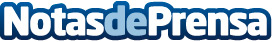 Eviden y Microsoft forjan una alianza estratégica global de cinco años para acelerar las estrategias de Cloud e IA, e impulsar la transformación de la industriaEviden, negocio de Atos y líder en el ámbito digital, cloud, big data y seguridad, anuncia una asociación estratégica de cinco años que amplía significativamente su colaboración actual con nuevas e innovadoras soluciones basadas en la nube de Microsoft y la IA para las industrias. Esto forma parte de la estrategia global de asociación y alianza de Eviden para fortalecer y remodelar su red de asociados a nivel mundial, reforzando las relaciones con los socios existentes y fomentando nuevas colaboracionesDatos de contacto:JenniferGPS+34 620 059 329Nota de prensa publicada en: https://www.notasdeprensa.es/eviden-y-microsoft-forjan-una-alianza Categorias: Nacional Inteligencia Artificial y Robótica Madrid Software Innovación Tecnológica Digital http://www.notasdeprensa.es